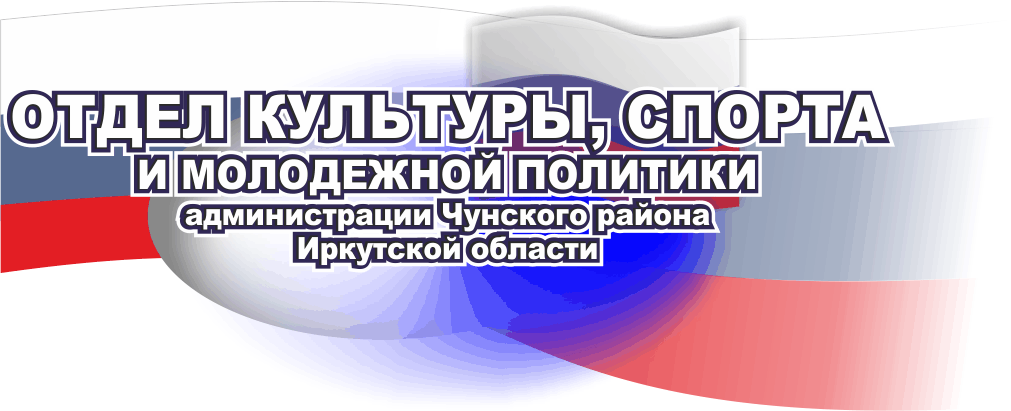 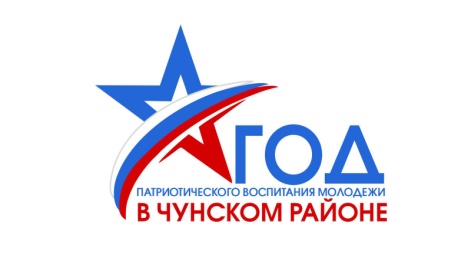  Утверждаю:                                                                                Согласовано:директор МБУ СП «Спортивная                                                начальник МКУ «Отдел культуры, школа» Чунского района                                                            спорта и молодежной политики                                                                                                       администрации Чунского района____________А.А.Гумирова                                                          __ ____________Л.Г.Бриткова «_____» ______________2023 год                                              «____»_______________ 2023 года                                                   П О Л О Ж Е Н И Ео проведении районного молодёжного туристического слета «Я - Патриот совей страны!» на территории Чунского районного муниципального образования в 2023 году1. Общие положения.Положение о районном молодёжном туристическом слете  разработано и утверждено муниципальным казенным Учреждением «Отдел культуры, спорта и молодежной политики администрации Чунского района». Организатором молодёжного туристического слета является МБУ СП «Спортивная школа» Чунского района и муниципальное казенное учреждение «Отдел культуры, спорта и молодежной политики администрации Чунского района».2. Цели, задачи.Туристический слёт проводится с целью развития спорта и молодёжной политики, направленной на активизацию спортивно-туристической деятельности молодёжи, формирования и развития необходимых навыков поведения в условиях природной среды, овладении основами туризма, использование туризма для пропаганды здорового образа жизни, воспитание у молодёжи чувства взаимовыручки и товарищеской поддержки, проверка и повышение уровня физической, технической и тактической подготовки.3. Участники районного турслета.В районном молодёжном туристическом слете  принимают участие:-трудовые коллективы, юноши и девушки, проживающие в Чунском районе (возраст от 18 до 40 лет). Численный состав команды 7 человек (3 юноши,3 девушки,  капитан команды) Все участники должны иметь допуск по медицинским показателям. Члены команды должны иметь единую спортивную форму одежды с эмблемой команды.В туристическом слете участвуют только заявленные участники (возможна замена участника (по болезни) до начала соревнований.4. Руководство туристическим слетом.     Непосредственное руководство и проведение возлагается на МКУ «Отдел культуры, спорта и молодёжной политики администрации Чунского района», главную судейскую коллегию. На этапе будут находиться инструктора, которые выдают задания участникам и осуществляют контроль над прохождением этапов.  Совещание представителей команд и консультационно-практические занятия по программе слета состоятся 23 июня 2023 года в 10.00 в помещении МКУ «ОКСМП» (р.п. Чунский, ул.Ленина,47, кабинет 5, тел 2-11-26).5. Содержание и порядок проведения.Районный молодёжный туристический слёт проводится с 01 июля по 02 июля 2023 года на берегу реки Чукша Таргизского муниципального образования (лесной массив п.Изыкан). Время прибытия команд: 30 июня – 01 июля до 10.00 часов к месту проведения слета.  Размещение палаточного лагеря и парковка автомашин определяется комендантом слета (приложение 2). Самовольное изменение места стоянки категорически запрещено. Каждый автомобиль, прибывший на слет, должен иметь табличку с указанием названия команды.При занятиях на этапах участники обязаны соблюдать все распоряжения инструкторов. При нахождении  на этапах  участники обязаны выполнять распоряжения сопровождающих и инструкторов. За нарушения техники безопасности и дисциплины участнику и команде начисляются штрафные баллы. За грубое нарушение техники безопасности и дисциплины участник и команда дисквалифицируются.Подробное описание этапов выдается командам при  подаче заявки в оргкомитете. Оргкомитет вправе (по техническим, погодным, организационным причинам) изменить виды соревнований, предусмотренных настоящим положением, уведомив об этом участников не позднее, чем за 3 дня до начала игры.  Порядок участия в соревнованиях и конкурсах определяется жеребьевкой. Жеребьевка проводится на последнем перед слетом совещании капитанов команд. Участие в туристическом слете проходит в последовательном прохождении этапов и выполнении заданий, предусмотренных данным положением. Вмешательство руководителя в действия команды не допускается и штрафуется снятием команды с этапа. На всех этапах допускается взаимопомощь участников. Команда является на этап в соответствии с временным графиком, выданным оргкомитетом. Во время туристического слёта участники обязаны придерживаться правил поведения.Решение по спорным вопросам принимает судейская коллегия. Протесты принимаются только в письменном виде. Протест команды рассматривается, если он был подан в течение 30 минут по окончании соревнования (вида).Программа туристического слета:Ночное спортивное ориентирование.Контрольно-туристский маршрут.Туристские навыки (быт).Конкурс боевых листов.Конкурс художественной самодеятельности: время выступления не более 5 мин. Конкурс поваров (3 блюда)1 день9.00 – 10.00 –заезд команд на место проведения12.00 - Официальное открытие районного молодёжного туристического слета 12.10 - Конкурс оригинальной речёвки В речёвках должно прозвучать: Представление команды, обязательно название команды, приветствие командам, цель визита на Слёт и в конце слоган (девиз) команды.Речёвки представляются после открытия Слёта командами, стоя на месте согласно плану построения на церемонии открытия туристического слёта. Выполнения движений не возбраняются, но «по минимуму» (без фонограмм, танцев и т.д.).Время выступления до 1 минуты.Конкурс оценивается дополнительными баллами (0 – 1 – 2) в общий командный зачет.Команды используют собственные атрибуты оформления. Судейство конкурса носит экспертный характер.12.20 - Старт дистанции на этапы	19.00 - конкурс поваров «Рецепт хорошего настроения», конкурс «Оформление лагеря»20.00 - конкурс художественной самодеятельности «Я- патриот совей страны!».21.00 – ночное спортивное ориентирование. Данный этап проходят по 2 человека (1 юноша, 1 девушка) от команды. Оценивается этап судейской коллегией, результаты участников идут в общий и личный зачет.22.30 - вечерняя развлекательная программа.Фонограммы для выступлений предоставляются не позднее, чем за 30 мин. до начала конкурса.Время выступления до 5 минут. По истечении времени подается звуковой сигнал, а через 30 секунд выступление останавливается и команда наказывается штрафными баллами.Судейство конкурса носит экспертный характер.В течение всех дней Слёта оценивается общее состояние полян команд (необходимо поддерживать свои поляны в чистоте и порядке, наличие выгребных ям и хозяйственных участков, правильного «костровища» и т. д.).Оценивается дополнительными баллами (0 – 1 – 2) в общий командный зачет.Судейство конкурса носит экспертный характер.2 день9.20 - 10.00 – утренняя зарядка, завтрак11.00 – общее построение команд12.00– завершающие этапы туристического слета13.00 – обед14.00 - Награждение, закрытие соревнований (команды и участники, занявшие 1-3 места награждаются дипломами и призами, участники команд получают сертификат участника)16.00 – отъезд участников турслета.6. Условия приема командЗаявка от команды должны поступить не позднее 15 июня 2023 года. Команды размещаются в полевых условиях и должны иметь соответствующее групповое и личное снаряжение (палатки, спальные мешки, теплую одежду, костровое снаряжение, питьевую воду, медицинскую аптечку, спортивную форму одежды, перчатки, сухой паек (консервы, бутерброды, чай в термосе). Организационный взнос с участника команды 500 рублей. Организационные взносы будут направлены на оплату за работу медицинских работников, работу привлеченной судейской бригады, туристической снаряжение для наградной продукции командам участникам и другие расходы, связанные с проведением туристического слёта. В случае отказа участника команды от участия в туристическом слете или отсутствия команды в дни проведения туристического слета (снятие участника команды с этапов) организационный взнос не возвращается.Обязательные документы (именная заявка в соответствии с Приложением 1, копии личных документов /паспорта + медицинского полиса, медицинская справка).Категорически запрещается:Вырубка лесных насаждений и разведение огня вблизи деревьев и кустарников.Купание участников слета. Привоз на слет собак любых пород. При нарушении вышеуказанных запретов, по решению Оргкомитета команда может быть снята с соревнований и обязана покинуть место проведения слета. Отъезд с места слета команде разрешается только после сдачи места стоянки лагеря (03 июля) коменданту слета.7.Условия подведения итогов.Команда-победительница и команды-призеры слета определяются по сумме очков, набранных во всех видах соревнований и конкурсов.Если команда не принимает участие хотя бы в одном зачетном виде соревнований или конкурсов, то при подведении итогов она занимает место ниже команд, принявших участие во всех видах соревнований.За первое место в каждом виде соревнований и конкурсов команда получает количество очков, равное числу команд, участвующих в слете, умноженное на коэффициент (согласно приложению 1).Команды, занявшие последующие места – соответственно, на одно очко меньше с учетом коэффициента вида соревнований.При равенстве очков в общекомандном зачете слета первенство отдается команде, занявшей большее количество первых, вторых, третьих и т.д. мест в отдельных видах зачетных соревнований и конкурсов.Штрафные очки, полученные командой, вычитаются из общего количества очков команды и влияют на расстановку мест по итогам слета.Протесты принимаются в день соревнований только от капитана команды и только в письменном виде главным судьей соревнования (вида).Представители команд смогут получить официальные протоколы с подписями и печатями через 3 рабочих дня после окончания соревнований.7. Награждение команд.Общий зачет производится по 3 основным видам (ночное спортивное ориентирование, тактико-техническая дистанция).Команды, занявшие призовые места  в общем зачете  награждаются дипломами мэра Чунского района  и ценными призами.Команды, занявшие призовые места  в каждом виде программы  награждаются грамотами МКУ «Отдел культуры, спорта и молодёжной политики администрации Чунского района».8.Обеспечение безопасности участников и зрителейКаждый участник соревнований и руководитель команды должен оказать помощь в случае угрозы жизни или здоровья любому другому участнику соревнований или руководителю команды по первой необходимости.Участники соревнований обязаны соблюдать чистоту и порядок на территории проведения слета.Участники соревнований обязаны соблюдать общие требования по обеспечению безопасности при проведении спортивного мероприятия.При возникновении несчастного случая участник соревнований или руководитель команды должны незамедлительно сообщить о случившемся Главному судье соревнований.Участники и руководители команд обязаны соблюдать правила по видам спорта, утвержденные приказом Минспорттуризма России от 2 апреля 2010 г. № 278.Руководители команд обязаны довести данные правила и меры безопасности до участников соревнований.Организаторы соревнований вправе отстранить от соревнований в одностороннем порядке участников и руководителей команд, не выполнивших хотя бы один из пунктов данного документа.Меры безопасности, принятые организаторами соревнованийВо время проведения соревнований обеспечено присутствие врачаи вызов бригады «скорой помощи».Во всех неоговорённых случаях при проведении соревнований организаторы и участники обязаны придерживаться правил по видам спорта, утвержденных приказом Минспорттуризма России от 2 апреля 2010 г. № 278.9.Финансирование.Расходы по организации, проведению туристического слета,  награждению победителей несет МБУ СП «Спортивная школа» Чунского района и  МКУ «ОКСМП». Расходы, связанные с участием команд на турслете (проезд, питание) несет командирующая организация.Телефон организаторов районного мероприятия: (839567) 2-11-26, (Бриткова Лариса Георгиевна 89642132274.Приложение 1к положению районного молодёжного туристического слетана территории Чунского районаИменная заявка на участие в районном молодёжном туристическом слетена территории Чунского районаКоманда _________________________________________________________________(название учреждения и наименование команды) (ФИО, телефон)____________________________________________№ п/пФИОучастникаДата рождения№ страхового медицинского полисаФ.И.О. ответственного(капитана команды)